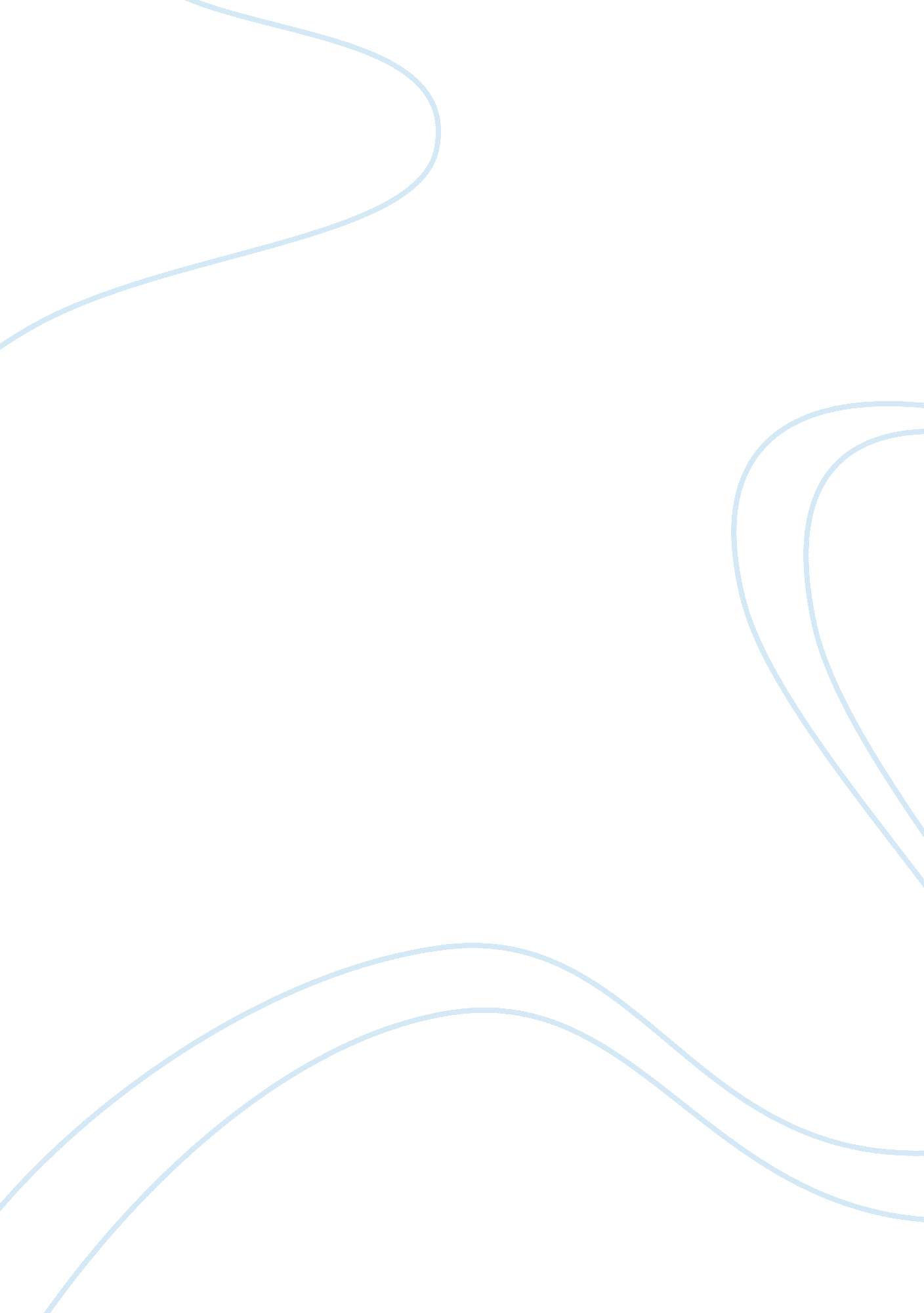 Methods of research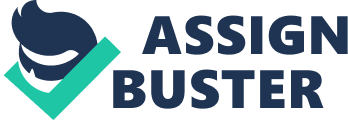 Order 294322 Topic: Methods of research Project Situation1 A. Rationale In Project situation Horton used a single case study. Single case study is used because there is only one respondent and she is classified as mentally impaired eight-year-old girl. Another reason is, it is more of behavior in which it is more of case study especially if pertaining to one or more person. 
B. Scientific Method 
Horton chooses a girl with mentally impaired and with a behavior of spoon banging during mealtime in school (Identify the problem, and Gather and observing data). In this situation, Horton decided to test the effectiveness of before, during and after an intervention to stop her spoon banging behavior (Formulating Hypothesis and testing the hypothesis). Horton found out that the treatment was effective in helping the girl to stop her spoon banging behavior (Interpreting, and Draw conclusion) 
C. Ethical issues of the study 
This research finding will enlighten parents that there is a way in reducing or removing maladaptive behavior especially spoon banging on the table. 
D. Limitations of the study 
This study basically focused on one girl with mentally impaired and with a behavior of spoon banging during mealtime in school. This study also is delimited to one school only. 
Project Situation 2 
A. Rationale 
In Project situation 2, Latane & Bidwell used observational method of research. Observational research method was used because Latane & Bidwell observed the number of students who entered the college cafeteria accompanied by student or with out company, and determined the gender differences in need for affiliation. 
B. Scientific Method in project situation 2 
In this project situation Latane & Bidwell determined the gender differences in need for affiliation (Identify the problem, and Gather and observing data). In this situation, Latane & Bidwell decided to prove if females need to have greater affiliation than male students (Formulating Hypothesis and testing the hypothesis). Latane & Bidwell found out that females were significantly more likely than males to be in the presence of another person when entering the cafeteria. (Interpreting, and Draw conclusion) 
C. Ethical issues of the study 
This will strengthen the social culture of female and male respondents and will open the mind of the future researcher to determine the affiliated gender. 
D. Limitations of the study 
This study basically focused on the number of students who entered in college cafeteria with accompanied student or with out accompanied student by gender. This study was also delimited to one school only. 
Project Situation 3 
A. Rationale 
The researcher used correlational research method. Correlational research method was used because the researcher made a comparison between the cooperative approach groups and competitive approach groups reports. 
B. Scientific Method in project situation 2 
The researcher identified the effectiveness of two different approaches that small groups use in making decisions. (Identify the problem, and Gather and observing pertinent data). This leads the researcher to arrive at the hypothesis: There is no degree of satisfaction results for final decision making in either cooperative approach groups or competitive approach groups (Formulating Hypothesis and testing the hypothesis). The researcher found out that the members of the groups who used the cooperative approach reported more satisfaction than did those who used the competitive approach. 
C. Ethical issues of the study 
This will guide future leaders on the effective approach that is appropriate for the group settings and activities. This will also enlighten the leaders to shift the competitive approach to cooperative approach for management strategy. This will lead the future researcher to focus on cooperative approach rather than competitive approach. 
D. Limitations of the study 
This study basically focused on assigned 20 groups of two participants to use a cooperative approach and 20 groups of two people to use a competitive approach. 